……………………………………………………                                                                   Komorniki,……………..…………...      (imię i nazwisko rodzica/ opiekuna prawnego)……………………………………………………                            (adres zamieszkania)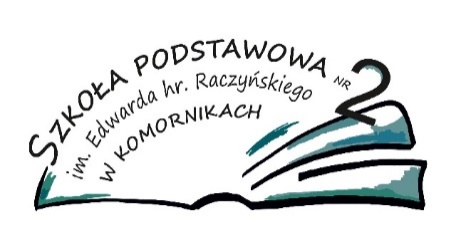 …………………………………………………….OŚWIADCZENIEOświadczam, że moje dziecko…………………………………….........................,(imię i nazwisko dziecka)ur. ………………………,(data urodzin)nr PESEL ……………………………………,w roku szkolnym 2020/2021 będzie uczęszczało do oddziału przedszkolnego, w Szkole Podstawowej nr 2 im. Edwarda hr. Raczyńskiego w Komornikach.Deklaruję pobyt dziecka w oddziale przedszkolnym w godzinach od……..…..…………do……………..…….                                                      (pełne godziny zegarowe)………………………………………..                podpis rodzica /prawnego opiekuna